AUBURN PUBLIC CEMETERY DISTRICT • P.O.  • (530) 885-5922 • FAX (530) 885-5938REGULAR BOARD MEETING AGENDADATE:    March 8th, 2022 TIME:     9:00 A.M.PLACE:  NEW AUBURN CEMETERY - 1040 COLLINS DRIVE -AUBURN, CA. 95603 The Auburn Public Cemetery District is committed to ensuring that persons with disabilities are provided the resources to participate fully in its public meetings.  If you are hearing impaired, we have listening devices available.  If you require additional disability-related modifications or accommodations, including auxiliary aids or services, please contact the Clerk of the Board.  If requested, the agenda shall be provided in appropriate alternative formats to persons with disabilities.  All requests must be in writing and must be received by the Clerk five business days prior to scheduled meeting for which you are requesting accommodation.  Requests received after such time will be accommodated only if time permits.  ROLL CALL – Pledge of Allegiance PUBLIC COMMENT – Any person may address (5 minutes maximum) the Board of Trustees on any matter.  However, the Board cannot discuss, or take any action on any item that is not on the agenda. CONSENT CALENDARApproval of February 8th, 2022, Regular Board Meeting Minutes				Page…2January 15th, 2022 – February 14th, 2022, Check Register					Page...3FINANCIAL ITEMS1.    Current Financial Report 								Pages..4-7	No action to be taken information only.MANAGER’S REPORT									Pages..8-17				VI.	TRUSTEES’ QUESTIONS & COMMENTS					               GOVERNANCECAPC 64th Annual Conference – 							March 10th – 12th Embassy Suites Monterey BayPOLICY REVIEWDistrict Reimbursement Policy – Information/Action				              Pages..18-19Review and discussion on current district policy.  UNFINISHED BUSINESSPublic Request – Information/Action	Pages..20-30	Consider approval of public request.NEW BUSINESSNoneADJOURNMENT This Agenda has been certified and posted in accordance with the Brown Act:        Clerk of the Board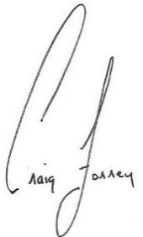                                                                                                                                                              Next Board Meeting: April 12th, 2022